ENTRANTS EN 6ème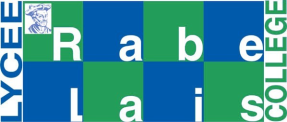 Liste du matériel demandé à la rentrée scolaireMatériel à avoir toujours sur soi- Carnet de bord (couvert avec un protège cahier transparent 21x29,7)- Copies simples et doubles grands carreaux- Règle, colle, crayons de couleurs, pochettes transparentes, taille crayon avec réservoirENTRANTS EN 5èmeListe du matériel demandé à la rentrée scolaireMatériel à avoir toujours sur soi- Carnet de bord (couvert avec un protège cahier transparent 21x29,7)- Copies simples et doubles grands carreaux- Règle, colle, crayons de couleurs, pochettes transparentes, taille crayon avec réservoirENTRANTS EN 4èmeListe du matériel demandé à la rentrée scolaireMatériel à avoir toujours sur soi- Carnet de bord (couvert avec un protège cahier transparent 21x29,7)- Copies simples et doubles grands carreaux- Règle, colle, crayons de couleurs, pochettes transparentes, taille crayon avec réservoirENTRANTS EN 3èmeListe du matériel demandé à la rentrée scolaireMatériel à avoir toujours sur soi- Carnet de bord (couvert avec un protège cahier transparent 21x29,7)- Copies simples et doubles grands carreaux- Règle, colle, crayons de couleurs, pochettes transparentes, taille crayon avec réservoirCAHIERSCLASSEURSCHEMISESCOPIESMATERIELECRITUREAUTRESFRANCAISBescherelle, La conjugaison pour tous, Hatier-Classeur souple 21x29.7 gros anneaux-1 jeu de 6 intercalaires-pochettes plastiquesou un cahier 24x32  96 pages ou 48 pagesATTENDRE LA RENTREE-21 x29,7simples blanches, jaunes et roses grands carreauxcopies doubles grands carreaux blanches-1 trousse complète dont : - 1 stylo effaçable- crayon à papier HB bien taillé - un critérium- un compas- gomme blanche- un taille crayon avec réservoir- crayons de couleurs- une règle graduée rigide- une équerre rigide- 1 calculatrice Casio  collège ou TI collège plus - 6 à 8 surligneurs 
+ brouillon -Copies simples et doubles grands carreaux-Dictionnaire pour la maison- 1 gros classeur de rangement avec 6 intercalaires-pochettes plastiques 21x29,7ANGLAIS-Grand cahier 24 x32 
96 p. grands carreaux sans spirales-Simples 21 x29,7-1 trousse complète dont : - 1 stylo effaçable- crayon à papier HB bien taillé - un critérium- un compas- gomme blanche- un taille crayon avec réservoir- crayons de couleurs- une règle graduée rigide- une équerre rigide- 1 calculatrice Casio  collège ou TI collège plus - 6 à 8 surligneurs 
+ brouillon -Copies simples et doubles grands carreauxALLEMAND-24x32 96 pagesgrands carreaux sans spirale-Copies doubles  et simples21X29,7-1 trousse complète dont : - 1 stylo effaçable- crayon à papier HB bien taillé - un critérium- un compas- gomme blanche- un taille crayon avec réservoir- crayons de couleurs- une règle graduée rigide- une équerre rigide- 1 calculatrice Casio  collège ou TI collège plus - 6 à 8 surligneurs 
+ brouillon -Copies simples et doubles grands carreauxMATHEMATIQUES-1 cahier 24x32de 96 pagespetits carreaux-3 cahiers 24x32
de 48 pagespetits carreaux-1 bloc format 15x21- Perforées 21 x29,7 :- doubles- simples à petits carreaux-1 trousse complète dont : - 1 stylo effaçable- crayon à papier HB bien taillé - un critérium- un compas- gomme blanche- un taille crayon avec réservoir- crayons de couleurs- une règle graduée rigide- une équerre rigide- 1 calculatrice Casio  collège ou TI collège plus - 6 à 8 surligneurs 
+ brouillon -Copies simples et doubles grands carreaux- Papier calqueSCIENCES ET TECHNOLOGIE-Classeur souple format A4 (21 x 29,7)gros anneaux-Pochettes plastiques-1 chemise à rabats-1 classeur gros anneaux pour le rangement-Simples perforées, Format A4 à grands carreauxroses (physique)vertes (SVT)et à petits carreaux (pour la technologie)-1 trousse complète dont : - 1 stylo effaçable- crayon à papier HB bien taillé - un critérium- un compas- gomme blanche- un taille crayon avec réservoir- crayons de couleurs- une règle graduée rigide- une équerre rigide- 1 calculatrice Casio  collège ou TI collège plus - 6 à 8 surligneurs 
+ brouillon -Copies simples et doubles grands carreaux- pochettes cristal A4- 1 pochette de 6 intercalaires- calculatrice -  règle- feuilles blanches- compas - ciseaux HISTOIREGEOGRAPHIE-2  grands cahiers 24 x32 96 pages  à grands carreaux ou équivalent en 48 pages-Copies doubles grand format-1 trousse complète dont : - 1 stylo effaçable- crayon à papier HB bien taillé - un critérium- un compas- gomme blanche- un taille crayon avec réservoir- crayons de couleurs- une règle graduée rigide- une équerre rigide- 1 calculatrice Casio  collège ou TI collège plus - 6 à 8 surligneurs 
+ brouillon -Copies simples et doubles grands carreauxED CIVIQUE-Copies grand format + chemise à rabats-1 trousse complète dont : - 1 stylo effaçable- crayon à papier HB bien taillé - un critérium- un compas- gomme blanche- un taille crayon avec réservoir- crayons de couleurs- une règle graduée rigide- une équerre rigide- 1 calculatrice Casio  collège ou TI collège plus - 6 à 8 surligneurs 
+ brouillon -Copies simples et doubles grands carreauxARTS PLASTIQUESAttendre la rentréeAttendre la rentréeAttendre la rentrée-1 trousse complète dont : - 1 stylo effaçable- crayon à papier HB bien taillé - un critérium- un compas- gomme blanche- un taille crayon avec réservoir- crayons de couleurs- une règle graduée rigide- une équerre rigide- 1 calculatrice Casio  collège ou TI collège plus - 6 à 8 surligneurs 
+ brouillon -Copies simples et doubles grands carreauxEDUCATION MUSICALE-1 cahier grand  format grands  carreaux 48 pages-1 trousse complète dont : - 1 stylo effaçable- crayon à papier HB bien taillé - un critérium- un compas- gomme blanche- un taille crayon avec réservoir- crayons de couleurs- une règle graduée rigide- une équerre rigide- 1 calculatrice Casio  collège ou TI collège plus - 6 à 8 surligneurs 
+ brouillon -Copies simples et doubles grands carreauxE P SUne paire de VRAIES chaussures de sportUn pantalon de survêtement ou un shortUn T-shirt et un sweat shirtUn blouson type « K-way » si besoinBonnet de bain obligatoire pour la piscine + lunettes de natationPrévoir des vêtements de rechangeUne paire de VRAIES chaussures de sportUn pantalon de survêtement ou un shortUn T-shirt et un sweat shirtUn blouson type « K-way » si besoinBonnet de bain obligatoire pour la piscine + lunettes de natationPrévoir des vêtements de rechangeUne paire de VRAIES chaussures de sportUn pantalon de survêtement ou un shortUn T-shirt et un sweat shirtUn blouson type « K-way » si besoinBonnet de bain obligatoire pour la piscine + lunettes de natationPrévoir des vêtements de rechangeUne paire de VRAIES chaussures de sportUn pantalon de survêtement ou un shortUn T-shirt et un sweat shirtUn blouson type « K-way » si besoinBonnet de bain obligatoire pour la piscine + lunettes de natationPrévoir des vêtements de rechangeEPIParcours éducatifsLutin 20 pochettes minimum à conserver pendant toute la scolarité au collègeEn vue de la préparation de l’oral du brevetLutin 20 pochettes minimum à conserver pendant toute la scolarité au collègeEn vue de la préparation de l’oral du brevetLutin 20 pochettes minimum à conserver pendant toute la scolarité au collègeEn vue de la préparation de l’oral du brevetLutin 20 pochettes minimum à conserver pendant toute la scolarité au collègeEn vue de la préparation de l’oral du brevetCAHIERSCLASSEURSCHEMISESCOPIESMATERIELECRITUREAUTRESFRANCAIS-Classeur souple 21x29.7 gros anneaux-1 jeu de 6 intercalaires-pochettes plastiques 21x29,7ou un cahier 24x32 96 pages ou 48 pagesATTENDRE LA RENTREE21 x29,7simples blanches, jaunes et roses grands carreaux-copies doubles grands carreaux blanches.Garder les feuilles (jaune) de langue de 6ème -1 trousse complète dont 1 stylo effaçable-une souris,-1 règle graduée-1 équerre-1 rapporteur en degrés-1 calculatrice Casio collège ou TI collège plus  -1 compas
-1 critérium-crayon à papier HB bien taillé -gomme blanche-stylos bleu, vert, rouge et noir-crayons de couleurs- 6 à 8 surligneurs- taille crayon avec réservoir- brouillon-Dictionnaire pour la maison-1 gros classeur de rangement avec 6 intercalaires-pochettes plastiques 21x29,7LANGUES ANCIENNES-21x29.7 : 
Classeur souple 
1 jeu de 6 intercalaires-pochettes plastiques -21 x29,7simples blanches et jaunes grands carreaux-1 trousse complète dont 1 stylo effaçable-une souris,-1 règle graduée-1 équerre-1 rapporteur en degrés-1 calculatrice Casio collège ou TI collège plus  -1 compas
-1 critérium-crayon à papier HB bien taillé -gomme blanche-stylos bleu, vert, rouge et noir-crayons de couleurs- 6 à 8 surligneurs- taille crayon avec réservoir- brouillonPour la maison :- 1 gros classeur de rangementANGLAIS-Grand cahier 24 x32 
96 grands carreaux sans spirales-simples 21 x29,7-1 trousse complète dont 1 stylo effaçable-une souris,-1 règle graduée-1 équerre-1 rapporteur en degrés-1 calculatrice Casio collège ou TI collège plus  -1 compas
-1 critérium-crayon à papier HB bien taillé -gomme blanche-stylos bleu, vert, rouge et noir-crayons de couleurs- 6 à 8 surligneurs- taille crayon avec réservoir- brouillonALLEMAND-24x32 96 pagesgrands carreaux sans spirale-copies doubles  et simples21X29,7-1 trousse complète dont 1 stylo effaçable-une souris,-1 règle graduée-1 équerre-1 rapporteur en degrés-1 calculatrice Casio collège ou TI collège plus  -1 compas
-1 critérium-crayon à papier HB bien taillé -gomme blanche-stylos bleu, vert, rouge et noir-crayons de couleurs- 6 à 8 surligneurs- taille crayon avec réservoir- brouillonLV 2 ESPAGNOL-Grand cahier 21x29.7
96 pages grands carreaux sans spirales -1 bloc 15x 21-simples 21X29,7-1 trousse complète dont 1 stylo effaçable-une souris,-1 règle graduée-1 équerre-1 rapporteur en degrés-1 calculatrice Casio collège ou TI collège plus  -1 compas
-1 critérium-crayon à papier HB bien taillé -gomme blanche-stylos bleu, vert, rouge et noir-crayons de couleurs- 6 à 8 surligneurs- taille crayon avec réservoir- brouillonMATHEMATIQUES-1 cahier  24x32 , petits carreaux, 96 pages-4 cahiers 24/32, petits carreaux, 48 pages -1 bloc format 15x21-perforées 21 x29,7 :- doubles- simples à petits carreaux-1 trousse complète dont 1 stylo effaçable-une souris,-1 règle graduée-1 équerre-1 rapporteur en degrés-1 calculatrice Casio collège ou TI collège plus  -1 compas
-1 critérium-crayon à papier HB bien taillé -gomme blanche-stylos bleu, vert, rouge et noir-crayons de couleurs- 6 à 8 surligneurs- taille crayon avec réservoir- brouillon-Papier calqueRUSSE-1 cahier petit format -1 trousse complète dont 1 stylo effaçable-une souris,-1 règle graduée-1 équerre-1 rapporteur en degrés-1 calculatrice Casio collège ou TI collège plus  -1 compas
-1 critérium-crayon à papier HB bien taillé -gomme blanche-stylos bleu, vert, rouge et noir-crayons de couleurs- 6 à 8 surligneurs- taille crayon avec réservoir- brouillonSVT-classeur souple21x29.7 avec petits anneaux-1 jeu de 6 intercalaires-Des pochettes plastiques 21x29,7-classeur  21x29.7 gros anneaux avec intercalaires pour le rangement-simples et doubles, perforéesà grands carreauxFormat 21x29,7-5 feuilles blanches A4-1 trousse complète dont 1 stylo effaçable-une souris,-1 règle graduée-1 équerre-1 rapporteur en degrés-1 calculatrice Casio collège ou TI collège plus  -1 compas
-1 critérium-crayon à papier HB bien taillé -gomme blanche-stylos bleu, vert, rouge et noir-crayons de couleurs- 6 à 8 surligneurs- taille crayon avec réservoir- brouillon-Règle-Ciseaux-CollePHYSIQUE CHIMIEclasseur souple21x29.7 avec petits anneaux-1 jeu de 6 intercalaires-Des pochettes plastiques 21x29,7-classeur  21x29.7 gros anneaux avec intercalaires« Mon carnet de labo » Hatier -simples grand format -1 trousse complète dont 1 stylo effaçable-une souris,-1 règle graduée-1 équerre-1 rapporteur en degrés-1 calculatrice Casio collège ou TI collège plus  -1 compas
-1 critérium-crayon à papier HB bien taillé -gomme blanche-stylos bleu, vert, rouge et noir-crayons de couleurs- 6 à 8 surligneurs- taille crayon avec réservoir- brouillon-Calculatrice, -règle,  -papier millimétréHISTOIRE GEOGRAPHIE-2  grands cahiers 24 x32 96 pages  à grands carreaux ou équivalent en 48 pages-copies grand format (21x29,7)grands carreaux-1 trousse complète dont 1 stylo effaçable-une souris,-1 règle graduée-1 équerre-1 rapporteur en degrés-1 calculatrice Casio collège ou TI collège plus  -1 compas
-1 critérium-crayon à papier HB bien taillé -gomme blanche-stylos bleu, vert, rouge et noir-crayons de couleurs- 6 à 8 surligneurs- taille crayon avec réservoir- brouillon-Règle
-colle
-ciseauxED CIVIQUE-copies grand format + chemise à rabatsTECHNOLOGIE-lutin de 20 pochettes au moinsClass souplefoncé grand format A4-simples perf A4 petits carreauxPochettes cristal A41 pochette de 6 intercalairesRègleEquerreCompasCalculatriceCiseaux (grands)ARTS PLASTIQUEAttendre la rentréeAttendre la rentréeAttendre la rentréeEDUCATION MUSICALE-1 cahier grand format grand carreaux 48 pagesE P SUne paire de VRAIES chaussures de sportUn pantalon de survêtement ou un shortUn T-shirt et un sweat shirt             Un blouson type « K-way » si besoinPrévoir des vêtements de rechangeUne paire de VRAIES chaussures de sportUn pantalon de survêtement ou un shortUn T-shirt et un sweat shirt             Un blouson type « K-way » si besoinPrévoir des vêtements de rechangeUne paire de VRAIES chaussures de sportUn pantalon de survêtement ou un shortUn T-shirt et un sweat shirt             Un blouson type « K-way » si besoinPrévoir des vêtements de rechangeUne paire de VRAIES chaussures de sportUn pantalon de survêtement ou un shortUn T-shirt et un sweat shirt             Un blouson type « K-way » si besoinPrévoir des vêtements de rechangeEPIParcours éducatifsConserver  le lutin de l’année précédente et les documents (20 pochettes minimum)En vue de la préparation de l’oral du brevetConserver  le lutin de l’année précédente et les documents (20 pochettes minimum)En vue de la préparation de l’oral du brevetConserver  le lutin de l’année précédente et les documents (20 pochettes minimum)En vue de la préparation de l’oral du brevetConserver  le lutin de l’année précédente et les documents (20 pochettes minimum)En vue de la préparation de l’oral du brevetCAHIERSCLASSEURSCHEMISESCOPIESMATERIELECRITUREAUTRESFRANCAIS-classeur souple 21x29.7 gros anneaux-1 jeu de 6 intercalairespochettes plastiques-21 x29,7simples blanches, jaunes et roses grands carreaux-copies doubles grands carreaux blanchesGarder les feuilles (jaune) de langue de 5ème-1 trousse complète dont 1 stylo effaçable-avec une souris,-1 règle graduée-1 équerre-1 rapporteur en degrés-1 calculatrice Casio collège ou TI collège plus  -1 compas
-1 criterium-crayon à papier HB bien taillé -gomme blanche-stylos bleu, vert, rouge et noir-crayons de couleurs- 6 à 8Surligneurs-taille crayon avec réservoir-brouillon -Dictionnaire pour la maison-1 gros classeur de rangement avec 6 intercalaires-pochettes plastiques 21x29,7LANGUES ANCIENNES-classeur souple 21x29.7 
-1 jeu de 6 intercalaires-pochettes plastiques 21x29,7-21 x29,7simples blanches et jaunes grands carreaux-copies doubles grands carreaux blanches-1 trousse complète dont 1 stylo effaçable-avec une souris,-1 règle graduée-1 équerre-1 rapporteur en degrés-1 calculatrice Casio collège ou TI collège plus  -1 compas
-1 criterium-crayon à papier HB bien taillé -gomme blanche-stylos bleu, vert, rouge et noir-crayons de couleurs- 6 à 8Surligneurs-taille crayon avec réservoir-brouillon pour la maison : -1 gros classeur de rangementANGLAIS-grand cahier 24x32 
96 pages grands carreaux sans spirales-copies simples 21 x29,7-1 trousse complète dont 1 stylo effaçable-avec une souris,-1 règle graduée-1 équerre-1 rapporteur en degrés-1 calculatrice Casio collège ou TI collège plus  -1 compas
-1 criterium-crayon à papier HB bien taillé -gomme blanche-stylos bleu, vert, rouge et noir-crayons de couleurs- 6 à 8Surligneurs-taille crayon avec réservoir-brouillon ALLEMAND-24x32 96 pagesgrands carreaux sans spirale-copies doubles  et simples21X29,7 grands carreaux-1 trousse complète dont 1 stylo effaçable-avec une souris,-1 règle graduée-1 équerre-1 rapporteur en degrés-1 calculatrice Casio collège ou TI collège plus  -1 compas
-1 criterium-crayon à papier HB bien taillé -gomme blanche-stylos bleu, vert, rouge et noir-crayons de couleurs- 6 à 8Surligneurs-taille crayon avec réservoir-brouillon LV 2 ESPAGNOL-grand cahier 21x29.7 
96 pages grands carreaux sans spirale1 bloc 15x 21-copies simples 21X29, 7-1 trousse complète dont 1 stylo effaçable-avec une souris,-1 règle graduée-1 équerre-1 rapporteur en degrés-1 calculatrice Casio collège ou TI collège plus  -1 compas
-1 criterium-crayon à papier HB bien taillé -gomme blanche-stylos bleu, vert, rouge et noir-crayons de couleurs- 6 à 8Surligneurs-taille crayon avec réservoir-brouillon RUSSE-petit cahier-1 trousse complète dont 1 stylo effaçable-avec une souris,-1 règle graduée-1 équerre-1 rapporteur en degrés-1 calculatrice Casio collège ou TI collège plus  -1 compas
-1 criterium-crayon à papier HB bien taillé -gomme blanche-stylos bleu, vert, rouge et noir-crayons de couleurs- 6 à 8Surligneurs-taille crayon avec réservoir-brouillon Cahier d’activité – Reportage n°1 - BelinMATHEMATIQUES-1 cahier  24x32 , petits carreaux, 96 pages-4 cahiers 24/32, petits carreaux, 48 pages -1 bloc format 15x21-perforées 21 x29, 7 :- doubles- simples à petits carreaux-1 trousse complète dont 1 stylo effaçable-avec une souris,-1 règle graduée-1 équerre-1 rapporteur en degrés-1 calculatrice Casio collège ou TI collège plus  -1 compas
-1 criterium-crayon à papier HB bien taillé -gomme blanche-stylos bleu, vert, rouge et noir-crayons de couleurs- 6 à 8Surligneurs-taille crayon avec réservoir-brouillon PHYSIQUE CHIMIEclasseur souple21x29.7 avec anneaux-1 jeu de 6 intercalaires-des pochettes plastiques 21x29,7-1 classeur 21x29.7 gros anneaux avec intercalaires« Mon carnet de labo »Hatier-simples Grand format -1 trousse complète dont 1 stylo effaçable-avec une souris,-1 règle graduée-1 équerre-1 rapporteur en degrés-1 calculatrice Casio collège ou TI collège plus  -1 compas
-1 criterium-crayon à papier HB bien taillé -gomme blanche-stylos bleu, vert, rouge et noir-crayons de couleurs- 6 à 8Surligneurs-taille crayon avec réservoir-brouillon - calculatrice,- règle,  - papier millimétréSVT-classeur souple21x29.7 avec anneaux-1 jeu de 6 intercalaires-des pochettes plastiques 21x29,7-1 classeur 21x29.7 gros anneaux avec intercalaires pour le rangement-simples et doubles, perforées, à grands carreauxFormat 21x29, 75 feuilles blanches A4-1 trousse complète dont 1 stylo effaçable-avec une souris,-1 règle graduée-1 équerre-1 rapporteur en degrés-1 calculatrice Casio collège ou TI collège plus  -1 compas
-1 criterium-crayon à papier HB bien taillé -gomme blanche-stylos bleu, vert, rouge et noir-crayons de couleurs- 6 à 8Surligneurs-taille crayon avec réservoir-brouillon -règle-ciseaux-colleHISTOIREGEOGRAPHIE-2  grands cahiers 24 x32 96 pages  à grands carreaux ou équivalent en 48 pages-copies grand format-1 trousse complète dont 1 stylo effaçable-avec une souris,-1 règle graduée-1 équerre-1 rapporteur en degrés-1 calculatrice Casio collège ou TI collège plus  -1 compas
-1 criterium-crayon à papier HB bien taillé -gomme blanche-stylos bleu, vert, rouge et noir-crayons de couleurs- 6 à 8Surligneurs-taille crayon avec réservoir-brouillon -une règle-une colle-une paire de ciseauxTECHNOLOGIEClasseur  soupleFoncé grand format A4-copies simples perf A4 petits carreaux-1 trousse complète dont 1 stylo effaçable-avec une souris,-1 règle graduée-1 équerre-1 rapporteur en degrés-1 calculatrice Casio collège ou TI collège plus  -1 compas
-1 criterium-crayon à papier HB bien taillé -gomme blanche-stylos bleu, vert, rouge et noir-crayons de couleurs- 6 à 8Surligneurs-taille crayon avec réservoir-brouillon Pochettes cristal A4-1 pochette de 
6 intercalaires-2 rouleaux de ruban adhésif-colle liquide-1 règle, 1 équerre-1 compas, -1 calculatrice-ciseaux (grands)EDUCATION MUSICALE-1 cahier grand format grands carreaux 48 pages-1 cahier grand format grands carreaux 48 pages-1 cahier grand format grands carreaux 48 pages-1 cahier grand format grands carreaux 48 pagesE P SUne paire de VRAIES chaussures de sportUn pantalon de survêtement ou un shortUn T-shirt et un sweat shirtUn blouson type « K-way » si besoinPrévoir des vêtements de rechangeUne paire de VRAIES chaussures de sportUn pantalon de survêtement ou un shortUn T-shirt et un sweat shirtUn blouson type « K-way » si besoinPrévoir des vêtements de rechangeUne paire de VRAIES chaussures de sportUn pantalon de survêtement ou un shortUn T-shirt et un sweat shirtUn blouson type « K-way » si besoinPrévoir des vêtements de rechangeUne paire de VRAIES chaussures de sportUn pantalon de survêtement ou un shortUn T-shirt et un sweat shirtUn blouson type « K-way » si besoinPrévoir des vêtements de rechangeEPIParcours éducatifsConserver  le lutin de l’année précédente et les documents (20 pochettes minimum)En vue de la préparation de l’oral du brevetConserver  le lutin de l’année précédente et les documents (20 pochettes minimum)En vue de la préparation de l’oral du brevetConserver  le lutin de l’année précédente et les documents (20 pochettes minimum)En vue de la préparation de l’oral du brevetConserver  le lutin de l’année précédente et les documents (20 pochettes minimum)En vue de la préparation de l’oral du brevetCAHIERSCLASSEURSCHEMISESCOPIESMATERIELECRITUREAUTRESFRANCAISClasseur souple 21x29.7 gros anneaux1 jeu de 6 intercalairespochettes plastiques21 x29,7simples blanches, jaunes et roses grands carreauxcopies doubles grands carreaux blanchesGarder les feuilles (jaune) de langue de 4ème1 trousse complète -1stylo effaçable + brouillon - souris, -2 stabilos de couleur différente-1 règle graduée-1 équerre-1 rapporteur en degrés-1 calculatrice Casio collège ou TI collège plus -1 compas
-1 critérium-crayon à papier HB bien taillé -gomme blanche-stylos bleu, vert, rouge et noir-crayons de couleurs-6 à 8Surligneurs-un taille crayon avec réservoir-Dictionnaire pour la maison-1 gros classeur de rangement avec 6 intercalaires-pochettes plastiques 21x29,7LANGUES ANCIENNESClasseur souple 21x29.7 
1 jeu de 6 intercalairespochettes plastiques 21x29,721 x29,7simples blanches et jaunes grands carreauxCopies doubles grands carreaux blanches1 trousse complète -1stylo effaçable + brouillon - souris, -2 stabilos de couleur différente-1 règle graduée-1 équerre-1 rapporteur en degrés-1 calculatrice Casio collège ou TI collège plus -1 compas
-1 critérium-crayon à papier HB bien taillé -gomme blanche-stylos bleu, vert, rouge et noir-crayons de couleurs-6 à 8Surligneurs-un taille crayon avec réservoirPour la maison :- 1 gros classeur de rangementRUSSE-petit cahier1 trousse complète -1stylo effaçable + brouillon - souris, -2 stabilos de couleur différente-1 règle graduée-1 équerre-1 rapporteur en degrés-1 calculatrice Casio collège ou TI collège plus -1 compas
-1 critérium-crayon à papier HB bien taillé -gomme blanche-stylos bleu, vert, rouge et noir-crayons de couleurs-6 à 8Surligneurs-un taille crayon avec réservoirANGLAIS-grand cahier 24 x32 
96 pages grands carreaux sans spiralesSimples 21 x29, 71 trousse complète -1stylo effaçable + brouillon - souris, -2 stabilos de couleur différente-1 règle graduée-1 équerre-1 rapporteur en degrés-1 calculatrice Casio collège ou TI collège plus -1 compas
-1 critérium-crayon à papier HB bien taillé -gomme blanche-stylos bleu, vert, rouge et noir-crayons de couleurs-6 à 8Surligneurs-un taille crayon avec réservoirALLEMAND24x32 96 pagesgrands carreaux sans spiraleCopies doubles  et simples21X29,7 grands carreaux1 trousse complète -1stylo effaçable + brouillon - souris, -2 stabilos de couleur différente-1 règle graduée-1 équerre-1 rapporteur en degrés-1 calculatrice Casio collège ou TI collège plus -1 compas
-1 critérium-crayon à papier HB bien taillé -gomme blanche-stylos bleu, vert, rouge et noir-crayons de couleurs-6 à 8Surligneurs-un taille crayon avec réservoirLV2 ESPAGNOL-1 cahier 21x29.7 96 pages grands carreaux.1 bloc 15X21Copies simples 21X29, 71 trousse complète -1stylo effaçable + brouillon - souris, -2 stabilos de couleur différente-1 règle graduée-1 équerre-1 rapporteur en degrés-1 calculatrice Casio collège ou TI collège plus -1 compas
-1 critérium-crayon à papier HB bien taillé -gomme blanche-stylos bleu, vert, rouge et noir-crayons de couleurs-6 à 8Surligneurs-un taille crayon avec réservoirMATHEMATIQUES-1 cahier  24x32, petits carreaux, 96 pages-4 cahiers 24/32, petits carreaux, 48 pages -1 bloc format 15x21Perforées 21 x29, 7 :- doubles- simples à petits carreaux1 trousse complète -1stylo effaçable + brouillon - souris, -2 stabilos de couleur différente-1 règle graduée-1 équerre-1 rapporteur en degrés-1 calculatrice Casio collège ou TI collège plus -1 compas
-1 critérium-crayon à papier HB bien taillé -gomme blanche-stylos bleu, vert, rouge et noir-crayons de couleurs-6 à 8Surligneurs-un taille crayon avec réservoirPHYSIQUE CHIMIEclasseur souple21x29.7 avec petits anneaux-1 jeu de 6 intercalaires-Des pochettes plastiques 21x29, 7-classeur  21x29.7 gros anneaux avec intercalaires« Mon carnet de labo »HatierSimples Grand format 1 trousse complète -1stylo effaçable + brouillon - souris, -2 stabilos de couleur différente-1 règle graduée-1 équerre-1 rapporteur en degrés-1 calculatrice Casio collège ou TI collège plus -1 compas
-1 critérium-crayon à papier HB bien taillé -gomme blanche-stylos bleu, vert, rouge et noir-crayons de couleurs-6 à 8Surligneurs-un taille crayon avec réservoir-calculatrice, -règle,  -papier millimétréSVTclasseur souple21x29.7 avec petits anneaux-1 jeu de 6 intercalaires-Des pochettes plastiques 21x29, 7-classeur  21x29.7 gros anneaux avec intercalaires pour le rangementSimples et doubles, Grand format à grands carreaux4 feuilles blanches  A41 trousse complète -1stylo effaçable + brouillon - souris, -2 stabilos de couleur différente-1 règle graduée-1 équerre-1 rapporteur en degrés-1 calculatrice Casio collège ou TI collège plus -1 compas
-1 critérium-crayon à papier HB bien taillé -gomme blanche-stylos bleu, vert, rouge et noir-crayons de couleurs-6 à 8Surligneurs-un taille crayon avec réservoir-règle-ciseaux-colleHISTOIREGEOGRAPHIE2  grands cahiers 24 x32 96 pages à grands carreaux ou équivalent en 48 pagesCopies grand format1 trousse complète -1stylo effaçable + brouillon - souris, -2 stabilos de couleur différente-1 règle graduée-1 équerre-1 rapporteur en degrés-1 calculatrice Casio collège ou TI collège plus -1 compas
-1 critérium-crayon à papier HB bien taillé -gomme blanche-stylos bleu, vert, rouge et noir-crayons de couleurs-6 à 8Surligneurs-un taille crayon avec réservoir-règle-ciseaux-colleTECHNOLOGIE-Classeur souplefoncé grand format A4Simples perf A4 petits carreaux1 trousse complète -1stylo effaçable + brouillon - souris, -2 stabilos de couleur différente-1 règle graduée-1 équerre-1 rapporteur en degrés-1 calculatrice Casio collège ou TI collège plus -1 compas
-1 critérium-crayon à papier HB bien taillé -gomme blanche-stylos bleu, vert, rouge et noir-crayons de couleurs-6 à 8Surligneurs-un taille crayon avec réservoir-Pochettes cristal A4-1 pochette de 
-6 intercalaires-1 clé USB de 2 Go-1 règle, -1 équerre-compas-calculatriceEDUC MUSICALE1 cahier grand  format grands carreaux 48 pages1 cahier grand  format grands carreaux 48 pages1 cahier grand  format grands carreaux 48 pages1 cahier grand  format grands carreaux 48 pagesE P SUne paire de VRAIES chaussures de sportUn pantalon de survêtement ou un shortUn T-shirt et un sweat shirtUn blouson type « K-way » si besoinPrévoir des vêtements de rechangeUne paire de VRAIES chaussures de sportUn pantalon de survêtement ou un shortUn T-shirt et un sweat shirtUn blouson type « K-way » si besoinPrévoir des vêtements de rechangeUne paire de VRAIES chaussures de sportUn pantalon de survêtement ou un shortUn T-shirt et un sweat shirtUn blouson type « K-way » si besoinPrévoir des vêtements de rechangeUne paire de VRAIES chaussures de sportUn pantalon de survêtement ou un shortUn T-shirt et un sweat shirtUn blouson type « K-way » si besoinPrévoir des vêtements de rechangeEPIParcours éducatifsConserver  le lutin de l’année précédente et les documents (20 pochettes minimum)En vue de la préparation de l’oral du brevetConserver  le lutin de l’année précédente et les documents (20 pochettes minimum)En vue de la préparation de l’oral du brevetConserver  le lutin de l’année précédente et les documents (20 pochettes minimum)En vue de la préparation de l’oral du brevetConserver  le lutin de l’année précédente et les documents (20 pochettes minimum)En vue de la préparation de l’oral du brevet